KLASA:403-01/16-01/03URBROJ:2113/03-03-16-1Stubičke Toplice, 14.11.2016.Na temelju članka članka 86a. Zakona o proračunu (Nar. nov. br. 87/08, 109/07, 136/12, 15/15)                                               i članka 46. st. 2. t. 23. Statuta Općine Stubičke Toplice (Službeni glasnik Krapinsko-zagorske županije br. 16/09 i 9/13), načelnik Općine Stubičke Toplice donosiPRIJEDLOG ODLUKE O ZADUŽIVANJU TEMELJEM OKVIRNOG KREDITA PO TRANSAKCIJSKOM RAČUNUČlanak 1.Općina Stubičke Toplice zadužit će se uzimanjem kratkoročnog kredita, na način da zatraži dopušteno prekoračenje po transakcijskom računu IBAN:HR4423600001842200007, koji se vodi kod Zagrebačke banke d.d., do iznosa od 300.000,00 kuna, na rok od 10 mjeseci, odnosno najduže do 31. prosinca 2017. godine.Namjena kredita je podmirivanje tekućih obveza, zbog različite dinamike priljeva sredstava i dospijeća predmetne obveze.Članak 2.Uvjeti kredita iz članka 1. su:korištenje i povrat kredita: na revolving primncipu u periodu do 12 mjesecikamatna stopa: 5,60% godišnje, promjenjiva. Kamata dospijeva i naplaćuje se kvartalno.naknada za korištenje: 0,30% kvartalno na iznos odobrenog kreditainstrumenti osiguranja: zadužnica i tri bjanko mjenice.Članak 3.Daje se suglasnost načelniku Općine Stubičke Toplice za sklapanje ugovora pod uvjetima navedenim u članku 1. i 2. ove Odluke.Članak 4.Ova Odluka stupa na snagu danom donošenja, a objavljuje se u Službenom glasniku Krapinsko-zagorske županije.NačelnikOpćine Stubičke TopliceVladimir BosnarDOSTAVITI:Općinsko vijeće Općine Stubičke TopliceArhiva, ovdje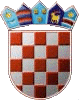 REPUBLIKA HRVATSKAKRAPINSKO-ZAGORSKA ŽUPANIJAOPĆINA STUBIČKE TOPLICENAČELNIK